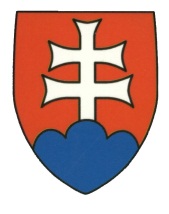 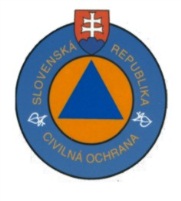 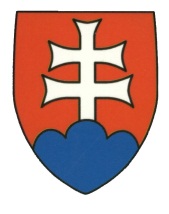 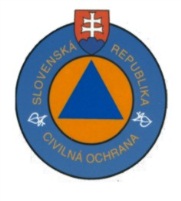 MESAČNÁ SITUAČNÁ SPRÁVAo hlásených mimoriadnych udalostiach a ostatných udalostiach na území Slovenskej republiky a v zahraničí  za mesiac september 2020 so stavom k 30.09. 2020  24:00 hod.I. Štatistika za mesiac september 2020Prehľad MU v mesiaci september 2020Celkový počet MU v mesiaci september 2020: 11Prehľad MU v mesiaci september 2020	Grafický prehľad MU v mesiaci september 2020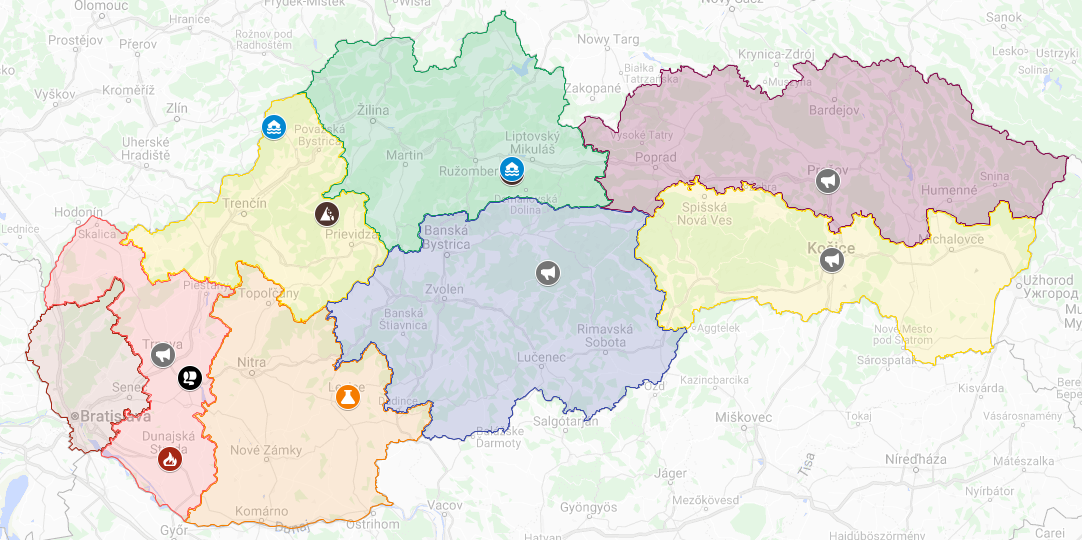 Prehľad výjazdov a rozborov KCHL CO v mesiaci september 2020 v prípade mimoriadnej udalostiPrehľad MS vyhlásených v mesiaci september 2020Prehľad SPA vyhlásených v mesiaci september 2020Prehľad COVID - 19 k mesiacu september 2020Na Slovensku evidujeme ku dňu 30.09.2020 celkovo 467 021  odobratých vzoriek, potvrdených prípadov ochorenia je 10 938, celkový počet úmrtí je 48 a z ochorenia sa vyliečilo 4 620 osôb. 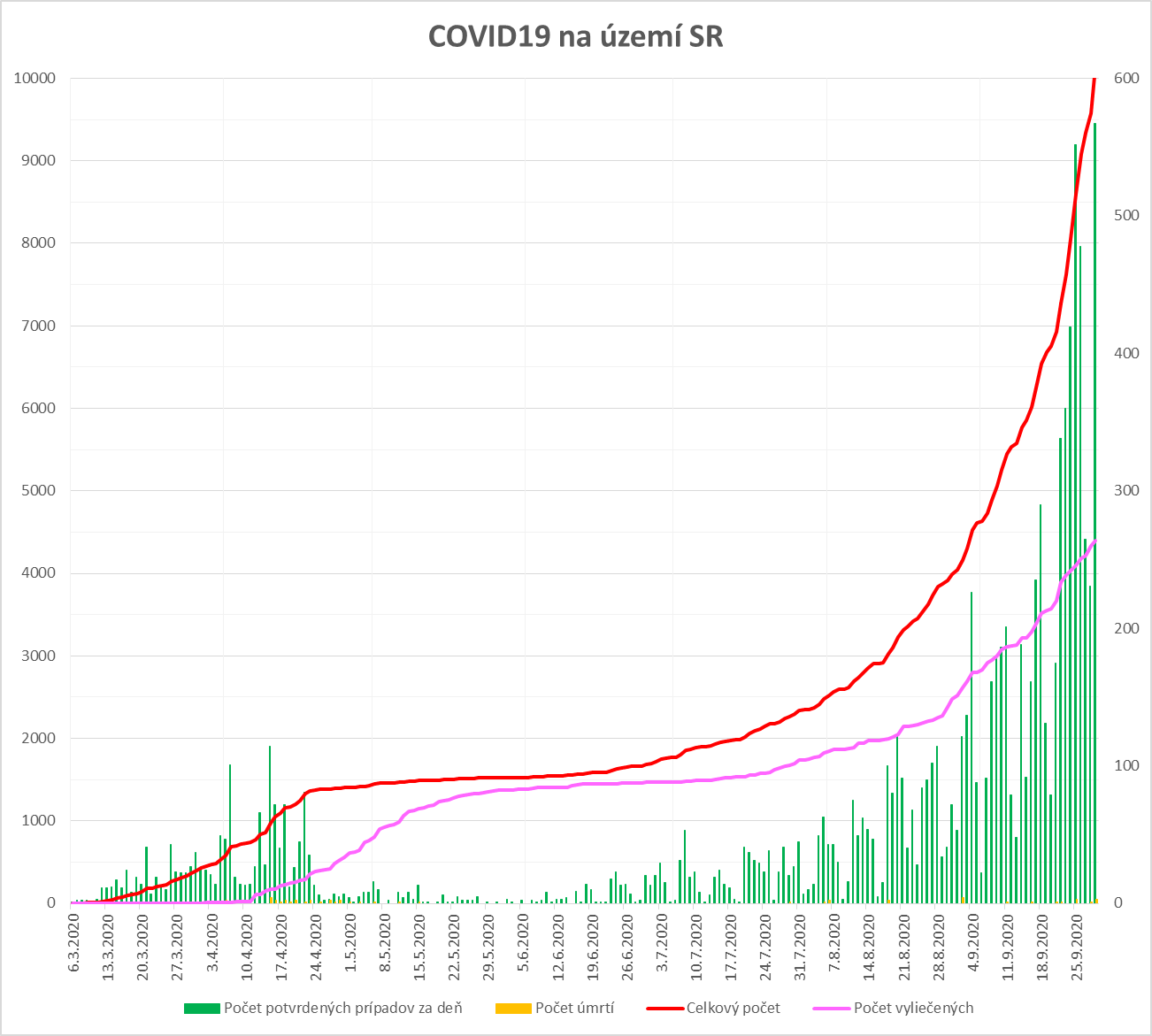 II. Prehľad všetkých aktuálne vyhlásených MSGrafický prehľad všetkých aktuálne vyhlásených MS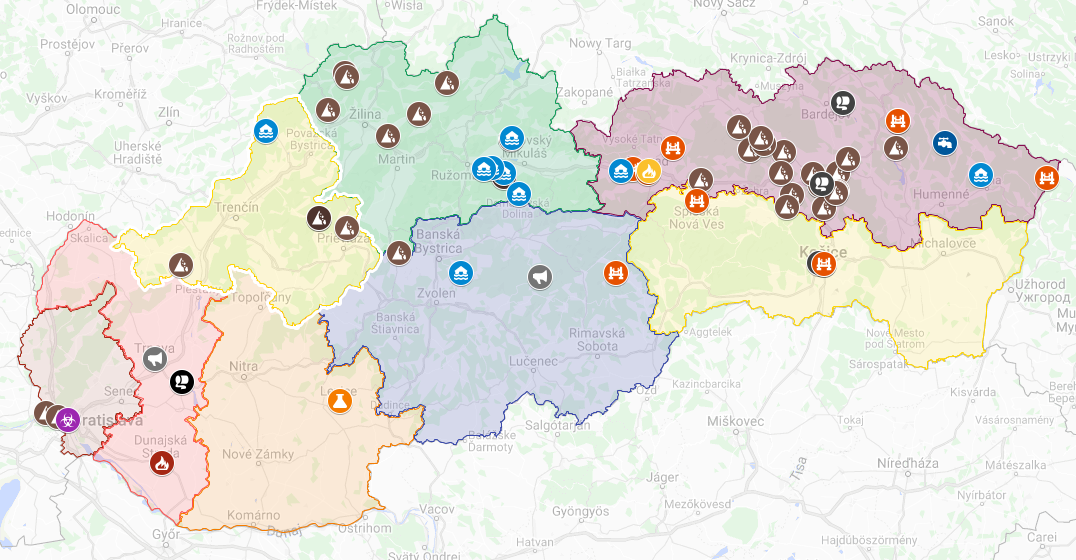  III. Prehľad všetkých aktuálne vyhlásených SPAIV. ZahraničiePrehľad prebiehajúcich aktivácií mechanizmu Únie pre civilnú ochranu (z informačného systému CECIS) k 30.09.2020:Dátum a čas :1. októbra 2020, 14:00 hod.P. č.Mimoriadna udalosťDruh MUKrajOkresObecZačiatok MUKoniec MUVarovanie obyvateľstvaVarovanie obyvateľstvaEvakuáciaPožiadavky na poskytnutie pomociNásledky na ...Následky na ...Následky na ...Následky na ...P. č.Mimoriadna udalosťDruh MUKrajOkresObecZačiatok MUKoniec MUMiestny rozhlasSirénaEvakuáciaPožiadavky na poskytnutie pomociživotezdravímajetkuživ. prostredí1Poplašná správaPoplašná správaPrešovskýPrešovPrešov03.09.2020 13:2203.09.2020 13:40NIENIENIENIENIENIENIENIE2PožiarPožiarTrnavskýDunajská StredaDunajská Streda03.09.2020 11:1803.09.2020 13:15NIENIENIENIENIENIENIENIE3Poplašná správaPoplašná správaTrnavskýTrnavaTrnava03.09.2020 23:5004.09.2020 2:11NIENIENIENIENIENIENIENIE4Nástražný výbušný systémPoplašná správaVŠETKY OKRESY SRVŠETKY KRAJE SRCELÉ ÚZEMIE SR04.09.2020 11:3004.09.2020 15:50NIENIEÁNONIENIENIENIENIE5Zosuv svahuZosuv pôdyŽilinskýLiptovský MikulášDúbrava (LM)07.09.2020 9:00ÁNONIENIENIENIENIENIENIE6Zosuv cestyZosuv pôdyTrenčianskyPrievidzaČavoj07.09.2020 13:30NIENIENIENIENIENIEÁNONIE7PovodeňPovodeňŽilinskýLiptovský MikulášDúbrava (LM)07.09.2020 14:30NIENIENIENIENIENIENIENIE8Únik nebezpečnej látky Únik nebezpečnej látkyTrnavskýGalantaSereď14.09.2020 11:3017.09.2020 18:28NIENIENIEÁNONIENIENIENIE9Nález neznámej kvapalnej látky Nález neznámej látkyNitrianskyLeviceLevice19.09.2020 12:2022.09.2020 11:51NIENIENIEÁNONIENIENIENIE10Nástražný výbušný systémPoplašná správaKošickýKošiceKošice22.09.2020 8:2222.09.2020 9:56NIENIENIENIENIENIENIENIE11Povodeň PovodeňTrenčianskyPúchovLysá pod Makytou26.09.2020 9:55NIENIENIENIENIENIEÁNONIEPor. čísloŽiadosť na zásah KCHL prijatáŽiadosť na zásah KCHL prijatáVzťahuje sa k MUPožadovaná pomocPríkaz na zásah vydanýZásah ukončenýVyhodnotenie zásahu KCHLVyhodnotenie zásahu KCHLPor. čísloDátum a časOd kohoNázov mimoriadnej udalostiMateriál / Sily a prostriedkyDátum a časDátum a časDátum a časStručné vyhodnotenie zásahu111.09.2020 8:00vyšetrovateľ PZNález neznámej látkyKCHL Jasov11.09.2020 8:00211.09.2020 12:00KS IZS BAÚnik neznámej zapáchajúcej látky v lokalite MiloslavovKCHL Nitra11.09.2020 12:0016.09.2020 11:1522.09.2020 12:48Pokiaľ nebudú realizované zásadné bezpečnostno-technické opatrenia v danom objekte – tak bude aj naďalej prichádzať k znečisťovaniu ŽP s možným vážnym dopadom na zdravie občanov v obci.314.09.2020 14:40KS IZS TTÚnik nebezpečnej látky SereďKCHL Nitra14.09.2020 15:14419.09.2020 13:37KS IZS NRNález neznámej kvapalnej látky v LeviciachKCHL Nitra19.09.2020 14:2220.09.2020 9:0022.09.2020 11:51Jedná sa o alkoholicko-formalínový roztok obsahujúci skupiny nižších alkoholov a formaldehyd v podobe formalínového roztoku, látky sú nebezpečné pre človeka a životné prostredie. Formaldehyd  tiež pôsobí ako bakteriálny a dezinfekčný prostriedok. Látka  je mimoriadne nebezpečná pre vodné organizmy. Pôvodca je zrejme človek pracujúci v poľnohospodárskom sektore.524.09.2020 12:00vyšetrovateľ PZNález nebezpečnej látkyKCHL Nitra25.09.2020 12:30P. č.Druh MSKrajOkresObecVyhlásilVyhlásená MSOdvolená MSP. č.Druh MSKrajOkresObecVyhlásilVyhlásená MSOdvolená MS1Zosuv pôdyŽilinskýLiptovský MikulášDúbrava (LM)Starosta07.09.2020 9:002Zosuv pôdyTrenčianskyPrievidzaČavojStarostka07.09.2020 13:30P. č.KrajOkresObecVyhlásený 2SPAOdvolaný 2SPAVyhlásený 3SPAOdvolaný 3SPAVyhlásený 2SPAOdvolaný 2SPAVyhlásilVyhlásenie1ŽilinskýLiptovský MikulášDúbrava (LM)07.09.2020 14:30starosta2SPA2TrenčianskyPúchovLysá pod Makytou26.09.2020 9:5527.09.2020 6:4527.09.2020 6:45starosta2SPAP. č.Druh MSKrajOkresObecVyhlásená MSVyhlásená MSOdvolaná MSOdvolaná MSVyhlásilP. č.Druh MSKrajOkresObecDňaHod.DňaHod.Vyhlásil1Zosuv pôdyPrešovskýStropkovKrušinec26.6.200916:45starosta2Zosuv pôdyPrešovskýStropkovMiňovce18.5.201014:00starosta3Zosuv pôdyPrešovskýPrešovŽipov02.6.201010:00starosta4Zosuv pôdyPrešovskýPrešovKapušany07.6.201012:00starosta5Zosuv pôdyPrešovskýSabinovBrezovička07.6.201018:30starosta6Zosuv pôdyPrešovskýSabinovPečovská N. Ves11.6.201016:00starosta7Zosuv pôdyPrešovskýPrešovPrešov25.6.201010:00primátor8Zosuv pôdyPrešovskýSabinovĎačov26.7.201012:00starosta9Zosuv pôdyPrešovskýSabinovKrivany28.7.201115:00starosta10Zosuv pôdyPrešovskýPrešovRuská Nová Ves (rekreačná chatová oblasť)16.12.201115:00starosta11Zosuv pôdyPrešovskýPrešovRuská Nová Ves (obytná časť)27.6.201212:00starosta12Zosuv pôdyPrešovskýSabinovBajerovce30.5.20139:00starosta13Zosuv pôdyPrešovskýPrešovKvačany22.5.201408.00starosta14Nedostatok pitnej vodyPrešovskýMedzilaborceVolica22.7.20148:00starosta15Zosuv pôdyTrenčianskyNové Mesto nad VáhomHrachovište17.9.201411:50starosta16Zosuv pôdyPrešovskýPrešovProč23.10.201414:20starosta17Zosuv pôdyPrešovskýPrešovPetrovany 25.3.201514:00starosta18Zosuv pôdy PrešovskýPrešovVeľký Šariš03.12.20158:45primátor19Zosuv pôdyBratislavaBratislavaBratislava - mestská časť Devín03.7.201618:00starosta20Zosuv pôdyPrešovskýPrešovRuská Nová Ves07.12.201610:30starosta21Zosuv pôdyBratislavaBratislavaBratislava - mestská časť Karlova Ves07.4.201712:00primátor22InéPrešovskýStropkovKrušinec13.08.2018 14:00starosta23Zosuv pôdyŽilinskýTurčianske TepliceTurček15.08.2018 12:00starosta24Zosuv pôdyBratislavskýBratislava IVBratislava - mestská časť Karlova Ves07.04.2017 12:00starosta25Zosuv pôdyTrenčianskyPrievidzaPoluvsie30.01.2019 14:00starosta26Havarijný stav mosta - cestyPrešovskýSninaZboj14.10.2019 12:00primátorka27Havarijný stav mosta - cestyPrešovskýPopradSvit30.10.2019 11:00starosta28Zosuv pôdyŽilinskýŽilinaTerchová03.12.2019 09:00starosta obce29Havarijný stav mosta - cestyPrešovskýKežmarokKežmarok17.12.2019 15:30starosta30Únik nebezpečnej látkyKošickýVšetky okresy Košického krajaKošický kraj22.01.2020 15:00prednosta OÚ Košice31Únik nebezpečnej látkyPrešovskýVšetky okresy Prešovského krajaPrešovský kraj22.01.2020 15:00prednosta OÚ Prešov32Zosuv pôdyŽilinskýNámestovoOravská Lesná03.02.2020 15:00starosta33Zosuv pôdyŽilinskýČadcaTurzovka03.02.2020 21:15starosta34PovodnePrešovskýPopradLučivná24.02.2020 12:00starostka obce35Zosuv pôdyŽilinskýBytčaKolárovice26.02.2020 10:00starosta36Havarijný stav mosta - cestyPrešovskýPopradOKRES Poprad27.02.2020 09:30prednosta OÚ Poprad37InéVŠETKY OKRESY SRVŠETKY KRAJE SRCELÉ ÚZEMIE SR12.03.2020 06:00starosta38Zosuv pôdyPrešovskýLevočaLevoča06.04.2020 09:00starosta39PovodneBanskobystrickýBanská BystricaOravce18.06.2020 01:01starostka40Zosuv pôdyPrešovskýPrešovHermanovce23.06.2020 14:00starosta41PovodneŽilinskýLiptovský MikulášPartizánska Ľupča27.06.2020 01:00starosta42PovodneŽilinskýLiptovský MikulášDemänovská Dolina02.07.2020 21:00starosta43Zosuv pôdyŽilinskýČadcaDlhá nad Kysucou03.07.2020 13:00starosta44Havarijný stav mosta - cestyBanskobystrickýRevúcaOKRES Revúca03.07.2020 13:00starosta45PovodnePrešovskýPrešovKvačany (PO)19.07.2020 19:00starosta46Zosuv pôdyPrešovskýPrešovKlenov21.07.2020 10:00primátor47Zosuv pôdyŽilinskýŽilinaNezbudská Lúčka29.07.2020 16:00starosta48Havarijný stav mosta - cestyKošickýKošice - okolieOKRES Košice - okolie12.08.2020 18:00starostka49Zosuv pôdyŽilinskýBytčaKolárovice17.08.2020 16:00prednostka OÚ50PovodnePrešovskýSninaPichne18.08.2020 18:00starosta51PožiarPrešovskýPopradPoprad - Matejovce31.08.2020 09:00starosta 52Zosuv pôdyŽilinskýLiptovský MikulášDúbrava (LM)07.09.2020 09:00primátor53Zosuv pôdyTrenčianskyPrievidzaČavoj07.09.2020 13:30starostaP. č.KrajOkresObecVyhlásený 2SPAOdvolaný 2SPAVyhlásený 3SPAOdvolaný 3SPAVyhlásený 2SPAOdvolaný 2SPAVyhlásilVyhlásenie1PrešovskýSninaPichne19.06.2020 16:0008.07.2020 10:0008.07.2020 10:00starosta2SPA2PrešovskýSninaSnina19.06.2020 21:0019.07.2020 16:0019.07.2020 16:0029.07.2020 18:0029.07.2020 18:00primátorka2SPA3PrešovskýSninaKolonica20.06.2020 8:00starosta2SPA4PrešovskýSninaKalná Roztoka20.06.2020 12:3020.06.2020 13:0020.06.2020 13:0020.06.2020 18:0020.06.2020 18:00starosta2SPA5PrešovskýSvidníkKrajná Poľana22.06.2020 8:0022.06.2020 14:0022.06.2020 14:00starosta2SPA6PrešovskýBardejovNižná Polianka20.06.2020 14:50starosta2SPA7PrešovskýSninaHostovice23.06.2020 11:00starostka2SPA8PrešovskýBardejovNižný Tvarožec23.06.2020 8:00starosta2SPA9PrešovskýBardejovKomárov26.06.2020 15:30starosta2SPA10ŽilinskýLiptovský MikulášMalatíny26.06.2020 22:3027.06.2020 13:0027.06.2020 13:00starosta2SPA11ŽilinskýLiptovský MikulášPartizánska Ľupča26.06.2020 22:3027.06.2020 13:0027.06.2020 13:00starosta2SPA12ŽilinskýRužomberokLiptovská Lúžna26.06.2020 21:0029.06.2020 6:0029.06.2020 6:00starosta2SPA13ŽilinskýRužomberokLudrová26.06.2020 21:0029.06.2020 6:0029.06.2020 6:00starosta2SPA14ŽilinskýRužomberokLiptovská Štiavnica26.06.2020 21:0029.06.2020 6:0029.06.2020 6:00starosta2SPA15ŽilinskýRužomberokLiptovské Sliače26.06.2020 21:0006.07.2020 18:0006.07.2020 18:00starosta2SPA16PrešovskýBardejovBecherov28.06.2020 15:0029.06.2020 10:0029.06.2020 10:00starostka2SPA17ŽilinskýLiptovský MikulášDemänovská Dolina03.07.2020 10:00starosta2SPA18PrešovskýBardejovZborov06.07.2020 17:1507.07.2020 8:0007.07.2020 8:00primátor mesta2SPA19ŽilinskýRužomberokRužomberok11.07.2020 18:0512.07.2020 6:0012.07.2020 6:002SPA20PrešovskýMedzilaborceŇagov16.07.2020 19:00primátor2SPA21PrešovskýMedzilaborceMedzilaborce16.07.2020 20:3020.07.2020 14:4520.07.2020 14:4520.07.2020 16:1520.07.2020 16:15starosta2SPA22PrešovskýBardejovKoprivnica17.07.2020 10:30starosta2SPA23PrešovskýMedzilaborcePalota19.07.2020 15:0019.07.2020 17:2019.07.2020 17:20primátor2SPA24PrešovskýSninaSnina19.07.2020 16:0029.07.2020 18:0029.07.2020 18:00starosta2SPA25BanskobystrickýDetvaKorytárky20.07.2020 18:0021.07.2020 16:0021.07.2020 16:00starosta2SPA26BanskobystrickýDetvaKriváň20.07.2020 18:0021.07.2020 16:0021.07.2020 16:00primátor2SPA27BanskobystrickýDetvaDetva20.07.2020 19:0021.07.2020 15:0021.07.2020 15:00starosta2SPA28KošickýSpišská Nová VesŽehra21.07.2020 15:0005.08.2020 15:0005.08.2020 15:00starostka2SPA29KošickýRožňavaHrušov (RV)26.07.2020 17:0026.07.2020 20:0026.07.2020 20:00starosta2SPA30PrešovskýHumennéHumenné18.08.2020 17:3021.08.2020 14:0021.08.2020 14:002SPA31PrešovskýHumennéGruzovce18.08.2020 17:4518.08.2020 20:0018.08.2020 20:002SPA32PrešovskýSninaPichne18.08.2020 18:0026.08.2020 13:0026.08.2020 13:00starosta2SPA33PrešovskýHumennéNižné Ladičkovce18.08.2020 17:002SPA34PrešovskýHumennéBrestov (HE)18.08.2020 17:0018.08.2020 17:4518.08.2020 17:4521.08.2020 10:0021.08.2020 10:002SPA35PrešovskýHumennéVeľopolie18.08.2020 17:30starosta2SPA36PrešovskýHumennéHankovce (HE)18.08.2020 18:00starosta2SPA37PrešovskýHumennéVyšný Hrušov18.08.2020 17:00OÚ SNV2SPA38KošickýSpišská Nová VesSpišská Nová Ves03.08.2020 10:00starosta2SPA39ŽilinskýLiptovský MikulášDúbrava (LM)07.09.2020 14:30starosta2SPA40TrenčianskyPúchovLysá pod Makytou26.09.2020 9:5527.09.2020 6:4527.09.2020 6:45starosta2SPAP. č.Dátum vzniku MUDruh MUŠtátŽiadosť o pomocPoskytnutie HP zo strany SVK125.02.2020Pandémia vírusu COVID-19 Európska úniaNIENIE203.03.2020Pandémia vírusu COVID-19IránÁNONIE314.03.2020Pandémia vírusu COVID-19SrbskoÁNONIE427.03.2020Pandémia vírusu COVID-19MoldavskoÁNONIE530.03.2020Pandémia vírusu COVID-19Severné MacedónskoÁNONIE630.03.2020Pandémia vírusu COVID-19Čierna HoraÁNONIE701.04.2020Pandémia vírusu COVID-19Bosna a HercegovinaÁNONIE910.04.2020Pandémia vírusu COVID-19ChorvátskoÁNONIE1016.04.2020Migračná krízaGréckoÁNONIE1121.04.2020Pandémia vírusu COVID-19AlbánskoÁNONIE1206.05.2020Pandémia vírusu COVID-19 a humanitárna pomocOSN (UN OCHA0)ÁNONIE1315.05.2020Pandémia vírusu COVID-19UkrajinaÁNONIE1403.06.2020Pandémia vírusu COVID-19BieloruskoÁNONIE1517.06.2020Pandémia vírusu COVID-19ArménskoÁNONIE1603.07.2020Obnova infraštruktúryBurkina FasoÁNONIE1709.07.2020Pandémia vírusu COVID-19KeňaÁNOÁNO1822.07.2020Pandémia vírusu COVID-19BangladéšÁNONIE1922.07.2020Pandémia vírusu COVID-19SalvádorÁNONIE2022.07.2020Pandémia vírusu COVID-19EkvádorÁNONIE2129.07.2020Pandémia vírusu COVID-19Azerbajdžan ÁNONIE2204.08.2020Explózia LibanonÁNOÁNO2314.08.2020Pandémia vírusu COVID-19BrazíliaÁNONIE2401.09.2020Pandémia vírusu COVID-19KosovoÁNONIE2511.09.2020ZáplavySudánÁNONIE2617.09.2020Lesné požiareBolíviaÁNONIE2718.09.2020ZáplavyNigériaÁNONIE2828.09.2020Pandémia vírusu COVID-19KaribikÁNONIE